Benwick Primary School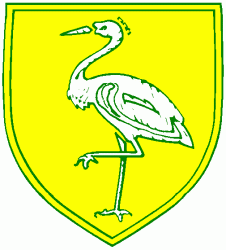 High Street, Benwick, March, Cambs. PE15 0XATelephone & Fax:  01354 677266			               		            email:      office@benwick.cambs.sch.uk Headteacher: Mrs. J. North, BEd Hons, NPQH                        		                                www.benwick.cambs.sch.Chair of Governors:  Mr. D. Gore		 20-Sep-19Dear Parent/Carer,KS2 (Years 3, 4, 5 & 6)  -  Voice In A Million  - Wednesday 18th March 2020As many of you will be aware, we have taken part in the Voice in a Million concert at Wembley Arena for the last six years.  It was a fantastic event and an experience that those of us who attended will never forget.  In 2016, the children that represented Benwick were very fortunate to be invited to perform on the main stage for the first half of the show.  It was an unforgettable experience for all of us.I have registered the school for the 2020 event which will take place on Wednesday 18th March 2020 at Wembley Arena and I am now looking for KS2 children who would like to take part.  Rehearsals will take place once a week during lunchtime.  Those children who choose to take part in VIAM 2020 will travel by coach to London on the morning of the 18th March 2020, stopping en-route for a hot meal.  We do ask parents for a £3 contribution towards the cost of the meal but more details on this nearer the time.  Previously, the concerts have ended at approximately 10.30pm and we were back in the village by 1:00 a.m.  There is an option for some parents to travel on the coach with us, although some parents meet us there.  Similarly some children returned with their parents independently at the end of the concert.  Mrs North is happy for children to be at school by 10.30am on Thursday 19th March 2020 in order for them to catch up on their sleep.  Unfortunately we are unable to fully fund the trip for 2020, however we are able to cover the cost of the coach, rehearsal materials and the entrance for all of the children.  We would therefore ask you for a contribution of £20 per child in order to cover the cost of the T-shirts and glow sticks.If you have any questions regarding VIAM 2020, please do not hesitate to come and speak to me.  The link below gives you a little more information about the story behind Voice In A Million.  https://www.voiceinamillion.comPlease return the permission slips and the £20 contribution by Friday 27th September 2019 if you wish your child to take part.  You can pay via SIMS Pay but we will still need the consent slip back as soon as possible. Mrs J. North, HeadteacherVoice In A Million  -  Wednesday 18th March 2020I give permission for ______________________________________ to attend VIAM 2020 at Wembley Arena on Wednesday 18th March 2020.Please find enclosed the £20.00 contribution. I have paid using SIMS PaySigned: ……………………………………………………………………………………………………………..….	Please print your name:…………………………………………………………………………………………	Date: ……………………………………………………For office use only:Paid 			cash / cheque no:                             SIMS PAYDate:Receipt No:Signed: